Erasmus+ Staff 
Teaching or Training MobilityOUTGOING Application Form 2023-2024ApplicantFirst and Middle Name:      Last Name:      Academic Title:      	Current Function/Academic Position or work place description:      	Department:      	How many years of teaching or working experience at a university do you have (seniority)?Junior (less than 10 years)      Intermediate (10–20 years)      Senior (more than 20 years)      Gender:      	 female        male         diverse Birthdate, Place of Birth:      
Country of Citizenship:      Expiration Date of Passport:      Home Address:      Phone Number (where applicant can be easily reached):      University Email Address:      @uibk.ac.atI am applying for a teaching or training mobility in Israel for the following semester:Winter Semester 2023-2024 (October 2023 –February 2024):      Summer Semester 2024 (March 2024 - July 2024):      Higher Education Institution, where the mobility should take place (Host Institution):      Unit/Department/Institute:      	Erasmus+ InformationDid you previously participate in any Erasmus+ exchange/mobility activity? If yes, please indicate the program, date and length:      Did you previously participate in any other staff mobility program? If yes, please indicate the program, date and length:      Please write one or two paragraphs, stating your reasons for your application to participate in a teaching ort training mobility program in Israel:     
Are you already in contact with the host department? If yes, please provide contact details:Frist Name:      	Last Name:      	Academic Position:      	Proposed title of course(s):      	No, I need help in finding a host:            						     	
City, Date					Signature-----continue on next page -----Datenschutz: 
Ich stimme zu, dass sämtliche im Rahmen der Bewerbung und des Bewerbungsprozesses bekannt gegebenen personenbezogenen Daten von den bearbeitenden Stellen (AIANI, International Relations Office, sowie bei Erasmus-Aufenthalten der Erasmus+ Nationalagentur und der Partnerinstitution im Falle der Nominierung) für Zwecke der Programmverwaltung und Evaluierung automationsunterstützt gespeichert, verarbeitet, ausgetauscht und verwendet werden dürfen. Weiters stimme ich der Weitergabe meiner Daten an die Gastuniversität im Falle einer Nominierung zu.Ja                                                                 Nein      Datum                                                          UnterschriftDie Datenschutzerklärung finden Sie hier: http://www.aiani.at/privacy--data-protection.html Please submit your COMPLETE application via email to: aiani@uibk.ac.atPlease include all necessary documentation as stated on the information flyer.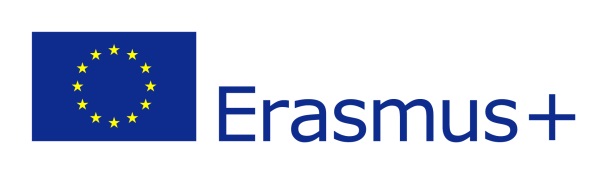 